Муниципальное бюджетное общеобразовательное учреждение«Туруханская средняя школа № 1»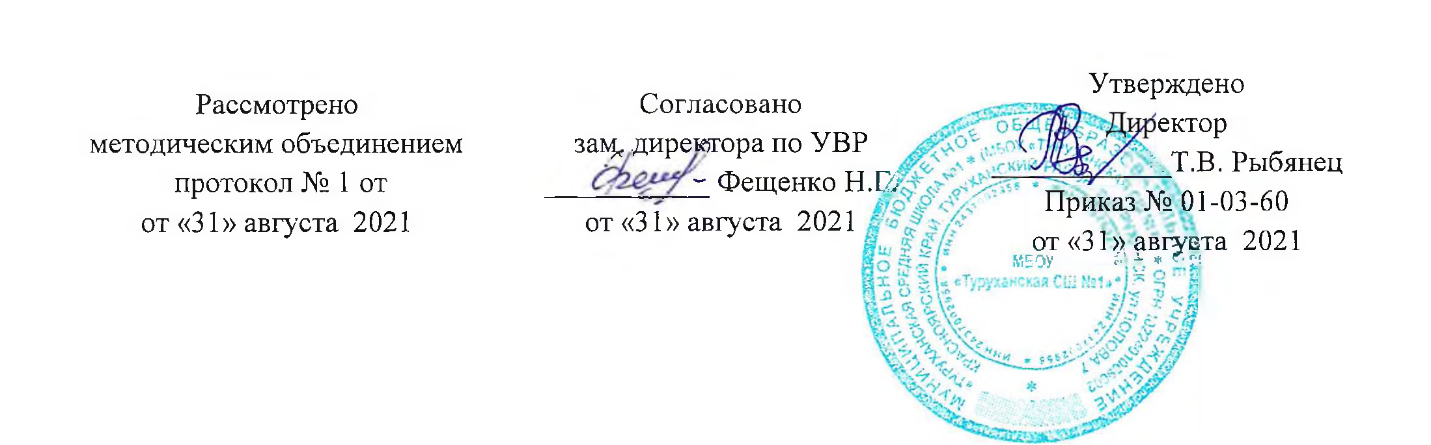 Рабочая программа по          МУЗЫКЕ            в    7классе(наименование учебного курса, предмета, дисциплины)                                                                            Рыженков Д.В.                                                                                                                    ФИО учителя разработчика2020 – 2021 г.Пояснительная запискаВторая ступень музыкального образования логически развивает идею начальной школы – становление основ музыкальной культуры учащихся. Музыкальное образование  в основной школе способствует формированию у учащихся эстетического чувства, сознания, потребностей, вкуса, ощущения и осознания красоты и гармонии в музыкальном искусстве и жизни. Изучение предмета «Музыка» направлено на расширение опыта эмоционально-ценностного отношения к произведениям искусства, опыта музыкально-творческой деятельности, на углубление знаний, умений и навыков, приобретённых в начальной школе в процессе занятий музыкой. 	Особое значение в основной школе приобретает развитие индивидуально-личностного отношения учащихся к музыке, музыкального мышления, формирование представления о музыке как виде искусства, раскрытие целостной музыкальной картины мира, воспитание потребности в музыкальном самообразовании.Данная рабочая образовательная программа по музыке для 7 класса составлена на основе Федерального компонента государственного образовательного стандарта основного общего образования по искусству с опорой на примерные программы основного общего образования и допущенной Министерством образования Российской Федерации программы для общеобразовательных учреждений «Музыка. 5-8 классы», авторы В.В. Алеев, Т.И. Науменко, Т.Н. Кичак (6-е изд., стереотип. – М.: Дрофа, 2008. -  90, [6] с.) О внесении  дополнений в рабочие программы в связи с письмом Министерства просвещения РФ от 9 октября 2020 г. № ГД-1730/03 “О рекомендациях по корректировке образовательных программ”. При внесении изменений в Программы в части расширения использования различных образовательных технологий на основании части 2 статьи 13 Федерального закона N 273-ФЗ следует учесть особенности применения дистанционных образовательных технологий и электронного обучения в соответствии с приказом Министерства образования и науки Российской Федерации от 23 августа 2017 г. N 816 "Об утверждении Порядка применения организациями, осуществляющими образовательную деятельность, электронного обучения, дистанционных образовательных технологий при реализации образовательных программ" и приказами Министерства просвещения Российской Федерации от 17 марта 2020 г. N 103 "Об утверждении временного порядка сопровождения реализации образовательных программ начального общего, основного общего, среднего общего образования, образовательных программ среднего профессионального образования и дополнительных общеобразовательных программ с применением электронного обучения и дистанционных образовательных технологий"; от 17 марта 2020 N 104 "Об организации образовательной деятельности в организациях, реализующих образовательные программы начального общего, основного общего и среднего общего образования, образовательные программы среднего профессионального образования, соответствующего дополнительного профессионального образования и дополнительные общеобразовательные программы, в условиях распространения новой коронавирусной инфекции на территории Российской Федерации".В период пандемии применяются в обучении электронные образовательные и дистанционно образовательные ресурсы.  Основными элементами системы ЭО и ДОТ являются: образовательные онлайн-платформы: Российская электронная школа, Учи.Ру, Фоксфорд, «ЯКласс» и другие ; цифровые образовательные ресурсы, размещенные на образовательных сайтах:  видеоконференции; вебинары; skype – общение; e-mail; облачные сервисы; электронные носители мультимедийных приложений:    к учебникам; электронные пособия, разработанные с учетом требований законодательства РФ об образовательной деятельности.Цель программы:формирование музыкальной культуры учащихся как неотъемлемой части духовной культуры.                                                               Задачи:научить школьников воспринимать музыку как неотъемлемую часть жизни каждого человека; научить находить взаимодействия между музыкой и другими видами художественной деятельности на основе вновь приобретённых знаний; развивать интерес к музыке через творческое самовыражение, проявляющееся в размышлениях о музыке, собственном творчестве; воспитывать эмоциональную отзывчивость к музыкальным явлениям, потребность в музыкальных переживаниях; воспитывать культуру мышления и речи.В  7 классе в соответствии с предложенной программой реализуется содержание по теме «Форма и содержание в музыке», которая раскрывается в двух крупных разделах – «Содержание в музыке», «Форма в музыке». Освоение содержания программы реализуется с помощью использования следующих методов:метод художественного, нравственно-эстетического познания музыки; метод эмоциональной драматургии; метод интонационно-стилевого постижения музыки; метод художественного контекста; метод междисциплинарных взаимодействий; метод проблемного обучения.При реализации содержания программы основными видами практической деятельности на уроке являются: слушание, восприятие музыки и размышления о нейвыполнение проблемно-творческих заданий, хоровое, ансамблевое, сольное пение.пластическое интонирование и музыкально-ритмические движения.инструментальное музицирование,разного рода импровизации (речевые, вокальные, ритмические, пластические, художественные).Музыкальный материал программы составляют:произведения академических жанров – инструментальные пьесы, романсы, хоровая музыка, фрагменты из опер, балетов, симфоний, концертов, а также многочисленный песенный репертуар, состоящий из народных песен, вокальных обработок классических вокальных и инструментальных произведений, произведений хоровой музыки, популярных детских песен. Богатство идейно-художественного содержания и сложность музыкальной формы музыки, звучащей на уроках в 7 классе, должны непрерывно возрастать. Межпредметные связи просматриваются через  взаимодействия музыки с:- литературой (сказки Х.К. Андерсена, поэма А.С. Пушкина «Руслан и Людмила», стихотворения  А.С. Пушкина «Зимний вечер», общие понятия для музыки и литературы – интонация, предложение, фраза);- изобразительным искусством (жанровые разновидности – портрет, пейзаж; общие понятия для музыки и живописи – пространство, контраст, нюанс, музыкальная краска);- историей (изучение древнегреческой мифологии – К.В. Глюк «Орфей и Эвридика», С.СПрокофьев «Александр Невский»);-  русским языком (воспитание культуры речи через чтение и воспроизведение текста; формирование культуры анализа текста на примере приёма «описание»);- природоведением (многократное акцентирование связи музыки с окружающим миром, природой).Формы организации учебного процесса:-  групповые, коллективные, классные и внеклассные. Виды организации учебной деятельности: - экскурсия, путешествие  Виды контроля: - вводный, текущий, итоговый - фронтальный, комбинированный,  устныйФормы (приемы) контроля: - наблюдение, самостоятельная работа, тест, взаимоопрос, устный опрос.Промежуточная аттестация проводится в соответствии с требованиями  к уровню подготовки учащихся  7 класса в форме итоговых тестов  в конце каждой четверти.Содержание учебного предмета (курса)«Музыка» - 7 классСодержание раскрывается в учебных темах каждого полугодия: тема первого полугодия - «Музыкальный образ»; тема второго полугодия - «Музыкальная драматургия». В программе 7 класса рассматривается многообразие музыкальных образов, запечатленных в жанрах вокальной, инструментальной и инструментально-симфонической музыки. Музыкальный образ рассматривается как живое, обобщенное представление о действительности, выраженное в звуках. В сферу изучения входят также интонационная природа музыкальных образов, приемы взаимодействия и развития различных образных сфер в музыкальном искусстве. Приоритетным направлением содержания программы и УМК по-прежнему остается русская музыкальная культура. Фольклор, классическое наследие, музыка религиозной традиции, современные музыкальные направления музыкального искусства формируют у учащихся национальное самосознание, понимание значимости своей культуры в художественной картине мира. Основные содержательные линии:обогащение опыта эмоционально-ценностного отношения  учащихся к музыке, явлениям жизни и искусства;усвоение изучаемых музыкальных произведений и знаний о музыке, как виде искусства, о выразительных средствах, особенностях музыкального языка и образности, о фольклоре, лучших произведениях отечественной и зарубежной музыкальной классики, о роли и значении музыки в синтетических видах творчества;овладение способами музыкально-учебной деятельности (музыкальные умения и навыки);обогащение опыта учебно-творческой музыкальной деятельности;воспитание слушательской и исполнительской культурыПо итогам освоения программы 7 класса обучающиеся должны знать/понимать:содержание пройденных  произведений искусства, их названия, авторов;знать, что музыка воздействует на жизнь через человека;знать, что разные виды искусства по-разному отзываются на одно событие. Иметь представление о том, что каждое из искусств помогает глубже понять другое;знать  художественные особенности музыкального импрессионизма, а также имена композиторов -   К. Дебюсси и М. Равеля;уметь: определять в прослушанном  произведении главные выразительные средства; находить взаимодействия между музыкой и жизнью на основе знаний, приобретённых на уроках;  выражать знания, полученные в 6 классе, в размышлениях о музыке, подборе музыкальных стихотворений, создании музыкальных рисунков; определять главные отличительные особенности музыкальных жанров – песни, романса, хоровой музыки, оперы, балета; распознавать на слух и воспроизводить знакомые мелодии изученных произведений;творчески интерпретировать содержание музыкального произведения в пении, музыкально-ритмическом движении;участвовать в коллективной исполнительской деятельности (пении, пластическом интонировании);использовать приобретённые знания и умения в практической деятельности и повседневной жизни для:размышления о музыке, выражения собственной позиции относительно прослушанной музыки;певческогомузицирования на внеклассных и внешкольных музыкальных занятиях, школьных праздниках;самостоятельного знакомства с  музыкальной культуры  и оценки их эстетической значимости;определения своего отношения к музыкальным явлениям действительности.                                                           Учебно-методический комплект1. Музыка. 7 класс: Учебник для общеобразовательных учреждений / Т.И. Науменко, В.В. Алеев. – 5-е изд., перераб. – М.: Дрофа, 2005.2. Музыка. Дневник музыкальных наблюдений. 7 класс / Т.И. Науменко, В.В. Алеев. – 7-е изд., стереотип. – М.: Дрофа, 2007.3. Музыка. 7 класс. Нотная хрестоматия и методические рекомендации для учителя: учебно-методическое пособие /Т.И. Науменко, В.В. Алеев. – 5-е изд., стереотип.  – М.: Дрофа, 2005. 4. Музыка. 7 класс. Фонохрестоматия (2 аудиокассеты) / Т. И.Науменко, В.В.Алеев. – М.: Дрофа, 2002.Дополнительная литература для  учителя:1. Абдуллин Э.Б. Теория музыкального образования. – М.: Издательский центр «Академия», 2004.2. Алеев В.В, Т.И. Науменко, Т.Н. Кичак. Музыка. 1-4 кл., 5-8.: программы для общеобразовательных учреждений. 5-е изд., стереотип. – М.: Дрофа, 2007.3. Алиев Ю.Б. Настольная книга школьного учителя-музыканта. – М.: Гуманитарный  издательский  Центр ВЛАДОС, 2000. 4. Алиев Ю.Б. Пение на уроках музыки. - М.: Издательство ВЛАДОС-ПРЕСС, 2005.5. Владимиров В.Н., Лагутин А.И. Музыкальная литература. М.: Музыка, 1984.6. Гульянц Е.И. Детям о музыке: М.: «Аквариум», 1996.7. Дмитриева Л.Г., Черноиваненко Н.М. Методика музыкального воспитания в школе. – М.: Издательский центр «Академия», 2000. 8. Клёнов А. Там, где музыка живёт. М.: Педагогика, 1985.9. Куберский И.Ю., Минина Е.В.  Энциклопедия для юных музыкантов. – СПб: ТОО «Диамант», ООО «Золотой век», 1996.10. Могилевская С. У лиры семь струн: Научно-художественная лит-ра / художник Н. Мищенко. –М.: Дет. лит., 1981.11. Музыка. Большой энциклопедический словарь /Гл. ред. Г. В. Келдыш. – М.: НИ «Большая Российская энциклопедия», 1998.12. Музыка. Изобразительное искусство. Мировая художественная культура. Содержание образования: Сборник нормативно-правовых документов и методических материалов. – М.: Вентана-Граф, 2008.13. Прохорова И.А. Зарубежная музыкальная  литература. – М.: Музыка, 1972.14. Прохорова И.А. Советская музыкальная  литература. – М.: Музыка, 1972.15. Саймон Генри У. Сто великих опер и их сюжеты / Пер. с англ. А. Майкапара; А. Майкапар. Шедевры русской оперы. – М.: КРОН-ПРЕСС, 1998.16.  Саминг Д.К. 100 великих композиторов. – М.: Вече, 1999.17. Финкельштейн Э.И. Музыка от А до Я. – СПб: Композитор, 1997.18.Цыпин Г.М. Психология музыкальной деятельности: теория и практика. – М.: Издательский центр «Академия», 2003.19. Школяр Л.В. Музыкальное образование в школе. – М.: Издательский центр «Академия», 2001. Дополнительная литература для учителя и учащихся о духовной музыке:1. Рапацкая Л.А. История русской музыки: От Древней Руси до «серебряного века»: Учеб.для студ. пед. высш. учеб. заведений. – М.: Гуманит. изд. центр ВЛАДОС, 2001. – 384 с.2. Рапацкая Л.А. Сергеева Г.П. Шмагина Т.С. Русская музыка в школе. – М.: Гуманит. изд. центр ВЛАДОС, 2003. – 384 с. 3. Рапацкая Л.А. Русская художественная культура: Учеб.для студ. пед. высш. учеб. заведений. – М.: Гуманит. изд. центр ВЛАДОС, 2002. – 608 с. 4. Ильин В.П. Очерки истории русской хоровой культуры второй половины XVII – начала XX века. – М.: «Советский композитор», 1985.5. Трубин Н.Г. Духовная музыка: Учеб. пособ. для студ. высш. и сред. муз.-пед. учеб. заведений.– Смоленск: «Смядынь», 2004. – 229 с.6. Калашников Л.Ф. Азбука церковного знаменного пения. – М.: «Русская печатня», 1915. – 40 с.7. Мартынов В.И. История богослужебного пения: Учеб.пособие. – М.: Русские огни, 1994. – 240 с. 8. Ковин Н. Курс теории хорового церковного пения. – СПб.:«Шпиль»,2002.–112 с.9. О церковном пении: Сборник статей / Сост. О.В.Лада. – М.:«Талан»,1997.–159 с.10. Игнатия, монахиня. Церковные песнетворцы. – М.: Подворье Свято-Троицкой Сергиевой Лавры. – 2005. – 464 с. 11. Шустова Л.Г. Хороведение: Учеб.пособие по хор. дирижированию. – Вятка, 2006. – 350 с.Календарно – тематическое планирование№дата Тема урокаТип урокаЭлементы содержанияТребования к уровню достиженийЗУНКонтрольно-оценочнаядеятельностьКонтрольно-оценочнаядеятельностьИКТ средствообучения№дата Тема урокаТип урокаЭлементы содержанияТребования к уровню достиженийЗУНвидформаИКТ средствообучения7 классТема года: «СОДЕРЖАНИЕ И ФОРМА В МУЗЫКЕ» 1 четверть7 классТема года: «СОДЕРЖАНИЕ И ФОРМА В МУЗЫКЕ» 1 четверть7 классТема года: «СОДЕРЖАНИЕ И ФОРМА В МУЗЫКЕ» 1 четверть7 классТема года: «СОДЕРЖАНИЕ И ФОРМА В МУЗЫКЕ» 1 четверть7 классТема года: «СОДЕРЖАНИЕ И ФОРМА В МУЗЫКЕ» 1 четверть7 классТема года: «СОДЕРЖАНИЕ И ФОРМА В МУЗЫКЕ» 1 четверть7 классТема года: «СОДЕРЖАНИЕ И ФОРМА В МУЗЫКЕ» 1 четверть7 классТема года: «СОДЕРЖАНИЕ И ФОРМА В МУЗЫКЕ» 1 четверть1О единстве содержания и формы в художественном произведении (1 ч)Урок изучения и первичного закрепления новых знаний.Постановка проблемы, связанной с изучением главной темы года. Воплощение глубинной сущности явлений в произведениях искусства — важнейший критерий подлинного творчества. Что составляет «магическую единственность» замысла и его воплощения.Художественный материал:П о э з и яФ. Тютчев. Не то, что мните вы, природа...Ж и во п и с ьИ. Репин, И. Айвазовский. Пушкин у моря.М у з ы к аА. Вивальди. Лето. III часть. Из цикла«Четыре концерта для скрипки с оркестром«Времена года» (слушание).Песенный репертуар:Ю. Шевчук. Что такое осень (пение) 1. Эмоционально воспринимать образы различных видов искусства.2. Воспринимать и выявлять внешние и внутренние связи между музыкой и другими видами искусства(с учетом критериев, представленных в учебнике).3. Рассуждать о яркости образов в музыке и других видах искусства(с учетом критериев, представленных в учебнике)ВходнойБеседапениеСОДЕРЖАНИЕ В МУЗЫКЕСОДЕРЖАНИЕ В МУЗЫКЕСОДЕРЖАНИЕ В МУЗЫКЕСОДЕРЖАНИЕ В МУЗЫКЕСОДЕРЖАНИЕ В МУЗЫКЕСОДЕРЖАНИЕ В МУЗЫКЕСОДЕРЖАНИЕ В МУЗЫКЕСОДЕРЖАНИЕ В МУЗЫКЕ2Музыку труднообъяснить словами (1 ч)Урок изучения и первичного закрепления новых знанийПочему музыку трудно объяснить словами. Способность музыки выражать без слов чувства человека, его внутренний мир.Музыкальный материал:Ш. Азнавур. Вечная любовь (слушание);Я. Дубравин, стихи М. Пляцковского.Когда играет музыкант (пение)1. Рассуждать о значении искусства в жизни современного человека(с учетом критериев, представленных в учебнике).2. Изучать специфику современной популярной зарубежной музыки,высказывать собственное мнение о ее художественной ценностиТекущийтематическийСлушаниеМузыкально-творческое заданиебеседа пениеВидеофрагментШ. Азнавур. Вечная любовь3В чем состоитсущность,музыкального содержания (2 ч)Урок изучения и первичного закрепления новых знанийОсобенности воплощения содержания в литературе, изобразительном искусстве, музыке. «Загадки» содержания в художественном произведении. Роль деталей в искусстве.Художественный материал:Ж и в о п и с ьС. дельПьомбо. Несение креста.М у з ы к аТ. Альбинони. Адажио (слушание).Песенный репертуар:Ю. Мигуля. Быть человеком (пение)1. Эмоционально восприниматьхудожественные образы различных видов искусства.2. Находить ассоциативные связи между художественными образами музыки и изобразительного искусства.3. Оценивать художественные произведения с позиции красоты и правды.4. Анализировать способы воплощения содержания в музыкальных произведенияхТекущийтематическийСлушаниеМузыкально-творческое заданиебеседа пениеВидеофильмНа музыку Альбинони4В чем состоитсущность музыкального содержания (продолжение, 1 ч)Обобщение важнейшее свойство музыкального содержания (на примере I части «Лунной сонаты Л. Бетховена).Музыкальный материал:Л. Бетховен. Соната № 14 для фортепиано. I часть (слушание);Л. Бетховен, русский текстЭ. Александровой. Дружба (пение)1. Анализировать способы воплощения содержания в музыкальных произведениях.2. Воспринимать и оценивать музыкальные произведения с точки зрения единства содержания и формы(с учетом критериев, представленных в учебнике).3. Осваивать выдающиеся образцы западноевропейской музыки (эпоха венского классицизма)ТекущийтематическийСлушаниеМузыкально-творческое заданиебеседа пениеВидеофрагмент«Лунная соната»КАКИМ БЫВАЕТ МУЗЫКАЛЬНОЕ СОДЕРЖАНИЕ (4 ч)КАКИМ БЫВАЕТ МУЗЫКАЛЬНОЕ СОДЕРЖАНИЕ (4 ч)КАКИМ БЫВАЕТ МУЗЫКАЛЬНОЕ СОДЕРЖАНИЕ (4 ч)КАКИМ БЫВАЕТ МУЗЫКАЛЬНОЕ СОДЕРЖАНИЕ (4 ч)КАКИМ БЫВАЕТ МУЗЫКАЛЬНОЕ СОДЕРЖАНИЕ (4 ч)КАКИМ БЫВАЕТ МУЗЫКАЛЬНОЕ СОДЕРЖАНИЕ (4 ч)КАКИМ БЫВАЕТ МУЗЫКАЛЬНОЕ СОДЕРЖАНИЕ (4 ч)КАКИМ БЫВАЕТ МУЗЫКАЛЬНОЕ СОДЕРЖАНИЕ (4 ч)5Музыка, которую можно объяснить словами (1 ч)Урок изучения и первичного закрепления новых знанийВоплощение содержания в произведениях программной музыки. Программность обобщающего характера (на примере концерта «Зима» из цикла «Четыре концерта для скрипки с оркестром «Времена года» А. Вивальди).Музыкальный материал:А. Вивальди. Зима. I часть. Из цикла«Четыре концерта для скрипки с оркестром«Времена года» (слушание);Е. Подгайи,. Осенний вокализ (пение)1. Анализировать содержание музыкальных произведений (с учетом критериев, представленных в учебнике)2. Воспринимать и оценивать музыкальные произведения с точки зрения единства содержания и средстввыражения.3. Находить ассоциативные связи между образами музыки, поэзии и изобразительного искусстваТекущийтематическийСлушаниеМузыкально-творческое заданиебеседа пениеВидеофрагментА. Вивальди. Зима. I часть.6 Ноябрьскийобраз в пьесеП. Чайковского(1 ч)Урок изучения и первичного закрепления новых знанийСвойство программности — расширять и углублять музыкальное содержание.Соотнесение образов поэтического и музыкального произведений (на примере стихотворения Н. Некрасова «Тройка» и пьесы П. Чайковского «На тройке» из фортепианного цикла «Времена года» П. Чайковского).Художественный материал:П о э з и яН. Некрасов. Тройка (фрагмент).М уз ы к аП. Чайковский. Ноябрь. На тройке. Из фортепианного цикла «Времена года» (слушание).Песенный репертуар:А. Ермолов, стихи А. Бочковской. Осенний блюз (пение)1. Анализировать содержание музыкальных произведений (с учетом критериев, представленных в; учебнике).2. Воспринимать и оценивать музыкальные произведения с точки зрения единства содержания и средстввыражения.3. Анализировать многообразие связей музыки и литературы.4. Выявлять круг образов в музыкальном произведении.5. Рассуждать о яркости и контрастности в музыке (с учетом критериев,представленных в учебнике)ТекущийтематическийСлушаниеМузыкально-творческое заданиебеседа пениеПрезинтация«Ноябрьскийобраз в пьесеП. Чайковского7Восточная те-ма у Н. Римского-Корсакова:«Шехеразада»(1 ч)комбинированныйТема Востока в творчестве русских композиторов. Воплощение конкретизирующейпрограммности в музыкальных образах, темах,интонациях (на примере I части из симфонической сюиты «Шехеразада»Н. Римского-Корсакова).Музыкальный материал:Н. Римский-Корсаков. Симфоническая сюита «Шехеразада». I часть (слушание);М. Магомаев, стихи. А. Горохова. Шехеразада (пение)1. Анализировать содержание музыкальных произведений (с учетом критериев, представленных в учебнике).2. Воспринимать и оценивать музыкальные произведения с точки зрения единства содержания и средстввыражения.3. Находить ассоциативные связи между образами музыки, литературы и изобразительного искусства.4. Самостоятельно подбирать сходные произведения изобразительногоискусства к изучаемой музыке.5. Использовать образовательные ресурсы Интернет для поиска произведений изобразительного искусстваТекущийтематическийСлушаниеМузыкально-творческое заданиебеседа пениеПрезинтацияВосточная тема у Н. Римского-Корсакова:«Шехеразада»8ЗАКЛЮЧИТЕЛЬНЫЙ УРОК (1 ч)Обобщение музыкальных впечатлений за 1 четверть. Исполнение знакомых песен, участие в коллективном пении,  передача музыкальных впечатлений учащихсямузыке, охотно участвовать в коллективной творческой деятельности при воплощении различных музыкальных образов; продемонстрировать личностно-окрашенное эмоционально-образное восприятие музыки, увлеченность музыкальными занятиями и музыкально-творческой деятельностью; развитие умений и навыков хорового и ансамблевого пенияитоговыйтест2 четверть2 четверть2 четверть2 четверть2 четверть2 четверть2 четверть2 четверть9Когда музыкане нуждаетсяв словах (1 ч)Урок изучения и первичного закрепления новых знанийОсуществление музыкального содержания в условиях отсутствия литературной программы. Коллективное обсуждение вопроса, связанного с воплощениеммузыкального образа Этюда ре-диез минор А. Скрябина (интерпретацияВ. Горовица).Музыкальный материал:А. Скрябин. Этюд ре-диез минор, соч. 8 № 12 (слушание); А. Варламов, стихи М. Лермонтова.Горные вершины (пение)1. Воспринимать и оценивать музыкальные произведения с точки зрения единства содержания и средстввыражения.2. Выявлять возможности преобразующего значения музыки.3. Высказывать собственное мнениео художественных достоинствах отдельных музыкальных произведений.4. Принимать участие в коллективном обсуждении музыкальных вопросов проблемного содержания.5. Узнавать наиболее яркие произведения отечественных композиторовакадемической направленностиТекущийтематическийСлушаниеМузыкально-творческое заданиебеседа пениеМУЗЫКАЛЬНЫЙ ОБРАЗ (3 ч)МУЗЫКАЛЬНЫЙ ОБРАЗ (3 ч)МУЗЫКАЛЬНЫЙ ОБРАЗ (3 ч)МУЗЫКАЛЬНЫЙ ОБРАЗ (3 ч)МУЗЫКАЛЬНЫЙ ОБРАЗ (3 ч)МУЗЫКАЛЬНЫЙ ОБРАЗ (3 ч)МУЗЫКАЛЬНЫЙ ОБРАЗ (3 ч)МУЗЫКАЛЬНЫЙ ОБРАЗ (3 ч)108. Лирическиеобразы в музыке(1 ч)комбинированныйВоплощение содержания в художественных произведениях малой и крупной формы (на примере картин «Юный нищий» Э.Мурильо и «Триумф Цезаря» А. Мантенья). Связь между образами художественных произведений и формами их воплощения. Выражение единого образа в форме миниатюры.Особенности лирического художественного образа. Мотивы печали и прощания в прелюдии соль-диез минор, соч. 32 № 12С. Рахманинова.Художественный материал:Ж и в оп и с ьЭ.Мурильо. Юный нищий;А. Мантенья. Триумф Цезаря;И. Левитан. Золотая осень.По э з и яН. Рубцов. Журавли. Фрагмент.М у з ы к аС. Рахманинов. Прелюдия соль-диез минор,соч. 32 № 12 (слушание).Песенный репертуар:И. Милютин, стихи Е. Долматовского.Лирическая песенка. Из кинофильма«Сердца четырех» (пение)1. Анализировать особенности воплощения лирических образов в музыке.2. Наблюдать за развитием одногообраза в музыкальном произведении.3. Анализировать многообразие связей музыки, литературы и изобразительного искусства.4. Самостоятельно подбирать сходные литературные произведения,произведения изобразительного искусства к изучаемой музыкеТекущийтематическийСлушаниеМузыкально-творческое заданиебеседа пениеПрезинтация«Лирические образы в музыке»11Драматическиеобразы в музыке(1 ч)комбинированныйХарактерные особенности драматических образов в музыке.контраст образов, тем, средств художественной выразительностив музыке драматического характера (на примере вокальной баллады «Лесной царь» Ф. Шуберта).Музыкальный материал:Ф. Шуберт, стихи И. В. Гёте. Лесной царь(слушание);Г. Струве, стихи Л. Кондратенко. Матерям погибших героев (пение)1. Анализировать особенности воплощения драматических образовв музыке.2. Анализировать приемы взаимодействия различных образов в драматических произведениях.3. Рассуждать о яркости и контрастности образов в драматических произведениях.4. Воспринимать и сравнивать музыкальный язык в драматических произведениях, содержащих контрастные сопоставления образов, темТекущийтематическийСлушаниеМузыкально-творческое заданиебеседа пениеВидеофрагмент«Франц Шуберт»«Лесной царь»12Эпическиеобразы в музыке(1 ч)комбинированныйРусские былины, песни, причитания как источники эпического содержания в художественном произведении. Особенности экспонирования эпических образов в музыкальномискусстве (на примере Вступления к опере«Садко» Н. Римского-Корсакова).Итоговое обобщение в рамках темы «Музыкальный образ».Музыкальный материал:Н. Римский-Корсаков. Окиан-море синее.Вступление к опере «Садко» (слушание);Г. Струве, стихи К. Ибряева. Вечное детство (пение)1. Анализировать особенностивоплощения эпических образов в музыке.2. Наблюдать за развитием одного образа в музыкальном произведении.3. Сравнивать особенности музыкального языка в произведенияхразного смыслового и эмоционального содержанияТекущийтематическийСлушаниеМузыкально-творческое заданиебеседа пениеПрезинтация«эпические образы в музыке»О ЧЕМ «РАССКАЗЫВАЕТ» МУЗЫКАЛЬНЫЙ ЖАНР (4 ч)О ЧЕМ «РАССКАЗЫВАЕТ» МУЗЫКАЛЬНЫЙ ЖАНР (4 ч)О ЧЕМ «РАССКАЗЫВАЕТ» МУЗЫКАЛЬНЫЙ ЖАНР (4 ч)О ЧЕМ «РАССКАЗЫВАЕТ» МУЗЫКАЛЬНЫЙ ЖАНР (4 ч)О ЧЕМ «РАССКАЗЫВАЕТ» МУЗЫКАЛЬНЫЙ ЖАНР (4 ч)О ЧЕМ «РАССКАЗЫВАЕТ» МУЗЫКАЛЬНЫЙ ЖАНР (4 ч)О ЧЕМ «РАССКАЗЫВАЕТ» МУЗЫКАЛЬНЫЙ ЖАНР (4 ч)О ЧЕМ «РАССКАЗЫВАЕТ» МУЗЫКАЛЬНЫЙ ЖАНР (4 ч)13«Памятьжанра» (1 ч)урок-исследованииеСпособность музыкальных жанров вызывать определенные образные представления (ассоциативность жанра). Использование композиторами ассоциативных жанров для воплощения определенного содержания(на примере Полонеза ля-бемоль мажор Ф.Шопена).Музыкальный материал:Ф. Шопен. Полонез ля-бемоль мажор, соч. 53 №6. Фрагмент (слушание);Ты река ль, моя реченька. Русская народная песня, обработка Л. Лядовой (пение)1. Исследовать взаимосвязьжанровых и интонационных основмузыки.2. Понимать взаимосвязь между жанром музыкального произведения и его содержательным воплощениемТекущийтематическийСлушаниеМузыкально-творческое заданиебеседа пениеВидеофрагментпесни Ты река ль, моя реченька14Такие разные,песни, танцы,марши (3 ч)1-й часкомбинированныйВзаимодействие и взаимообогащение народных и профессиональных музыкальных жанров. Воплощение народной песенности в произведениях композиторов-классиков (на примере финала Симфонии № 4 П. Чайковского).Музыкальный материал:П. Чайковский. Симфония № 4. IV часть.Фрагмент (слушание);В. Берковский, С. Никитин, стихиМ. Величанского. Под музыку Вивальди (пение)1. Осознавать взаимосвязь жанровых и интонационно-образных воплощений в музыке (с учетом критериев, представленных в учебнике).2. Наблюдать за развитием одного образа в музыке.3. Понимать значение народного музыкального творчества в сохранениии развитии общей культуры народа.4. Узнавать по характерным признакам (интонации, мелодии, оркестровке) музыку отдельных выдающихся композиторов прошлого(П. Чайковского)ТекущийтематическийСлушаниеМузыкально-творческое заданиебеседа пениевидеофрагментВ. Берковский, С. Никитин, стихиМ. Величанского. Под музыку Вивальди15Такие разные,песни, танцы,марши (3 ч)2-й часкомбинированныйСодержательность жанра марша. Общностьи отличие в маршах из балета «Щелкунчик»П. Чайковского и оперы «Аида» Дж. Верди.Музыкальный материал:П. Чайковский. Марш. Из балета «Щелкунчик» (слушание); Дж. Верди. Марш. Из оперы «Аида» (слушание)1. Осознавать взаимосвязьжанровых и интонационно-образных воплощений в музыке (с учетомкритериев, представленных в учебнике).2. Выявлять круг музыкальных образов в различных музыкальныхпроизведениях.3. Воспринимать и сравнивать музыкальный язык в произведениях разного смыслового и эмоциональногосодержания. 4. Узнавать по характерным признакам (интонации, мелодии, гармонии, ритму, оркестровке) музыку отдельных выдающихся композиторов прошлого (П. Чайковского, Дж.Верди)ТекущийтематическийСлушаниеМузыкально-творческое заданиебеседа пениевидеофрагментП. Чайковский. Марш. Из балета «Щелкунчик»; Дж. Верди. Марш. Из оперы «Аида»  3 четверть3 четверть3 четверть3 четверть3 четверть3 четверть3 четверть3 четверть16Такие разные,песни, танцы,марши (3 ч)3-й часкомбинированныйРазнообразие вальсов. Череда сцен, действующих лиц, состояний в Большом вальсе из оперы «Евгений Онегин» П. Чайковского.Состояние мечтательной грусти в вальсе си -минор Ф.Шопена.Музыкальный материал:П. Чайковский. Вальс. Из оперы «Евгений Онегин» (слушание);Ф.Шопен. Вальс си минор, соч. 69 № 2(слушание)1. Осознавать взаимосвязь жанровых и интонационно-образных воплощений в музыке (с учетом критериев, представленных в учебнике).2. Выявлять круг музыкальных образов в различных музыкальныхпроизведениях.3. Воспринимать особенности интонационного и драматургическогоразвития в произведениях сложных форм.4. Воспринимать и сравнивать музыкальный язык в произведениях разного смыслового и эмоциональногосодержания.5. Узнавать по характерным признакам (интонации, мелодии, гармонии) музыку отдельных выдающихся композиторов прошлого(П. Чайковского, Ф.Шопена)ТекущийтематическийСлушаниеМузыкально-творческое заданиебеседа пениеВидеофрагментБольшом вальсе из оперы «Евгений Онегин» П. ЧайковскогоФОРМА В МУЗЫКЕФОРМА В МУЗЫКЕФОРМА В МУЗЫКЕФОРМА В МУЗЫКЕФОРМА В МУЗЫКЕФОРМА В МУЗЫКЕФОРМА В МУЗЫКЕФОРМА В МУЗЫКЕ17 «Сюжеты»и «герои» музыкального произведения (1 ч)Урок изучения и первичного закрепления новых знанийОсобенности воплощения художественного замысла в различных видах искусства. Метафорический смысл понятий сюжет и герой по отношению к музыкальному произведению. Средства выразительности как главные носители содержания и формы в музыке.Музыкальный материал:Р. Вагнер. Антракт к III действию. Из оперы «Лоэнгрин» (слушание);Е. Крылатов, стихи Н. Добронравова. Я верю только мачтам и мечтам (пение)1. Понимать характерные особенности музыкального языка.2. Воспринимать и оценивать музыкальные произведения с точки зрения единства содержания и средств музыкальной выразительности.3. Рассуждать о яркости и контрастности образов в музыкеТекущийтематическийСлушаниеМузыкально-творческое заданиебеседа пениевидеофрагментР. Вагнер. Антракт к III действию. Из оперы «Лоэнгрин»ЧТО ТАКОЕ МУЗЫКАЛЬНАЯ ФОРМА (2 ч)ЧТО ТАКОЕ МУЗЫКАЛЬНАЯ ФОРМА (2 ч)ЧТО ТАКОЕ МУЗЫКАЛЬНАЯ ФОРМА (2 ч)ЧТО ТАКОЕ МУЗЫКАЛЬНАЯ ФОРМА (2 ч)ЧТО ТАКОЕ МУЗЫКАЛЬНАЯ ФОРМА (2 ч)ЧТО ТАКОЕ МУЗЫКАЛЬНАЯ ФОРМА (2 ч)ЧТО ТАКОЕ МУЗЫКАЛЬНАЯ ФОРМА (2 ч)ЧТО ТАКОЕ МУЗЫКАЛЬНАЯ ФОРМА (2 ч)18«Художественная форма —это ставшее зримым содержание(2 ч) 1-й часУрок изучения и первичного закрепления новых знанийПонимание музыкальной формы в узком и широком смысле.Единство содержания и формы — непременный закон искусства (на примере стихотворения «Сонет к форме» В. Брюсова). Связьтональности музыкального произведения с его художественным замыслом, характером (на примере «Лакримоза» из Реквиема В. А. Моцарта и Серенады Ф.Шуберта).Художественный материал:П о э з и яВ. Брюсов. Сонет к форме.Живо п и с ь , а р х и т е к т у р а ,д е к о р а т и в н о - п р и к л а д н о еи с к у с с т в оСобор Нотр-Дам в Париже;Микеланджело. Внутренний вид купола собора св. Петра;Братья Лимбург. Крещение. Из Роскошного часослова герцога Беррийского;Микеланджело. Мадонна Дони;О. У. Пьюджин. Готический диван;Вид лестницы Библиотеки Лауренциана.М у з ы к аВ. А.Моцарт. Реквием. Лакримоза(слушание);Ф. Шуберт. Серенада (слушание).Песенный репертуар:А.3ацепин, стихи Л. Дербенева. Есть только миг. Из кинофильма «Земля Санникова»(пение)1. Воспринимать и оценивать произведения искусства с точкизрения единства содержанияи формы (с учетом критериев, представленных в учебнике).2. Понимать характерныеособенности музыкальногоязыка (с учетом критериев,представленных в учебнике).3. Различать характерные признаки видов искусства (с учетом критериев, представленных в учебнике).4. Понимать специфику деятельности композитора, поэта и художника(с учетом критериев, представленных в учебнике).ТекущийтематическийСлушаниеМузыкально-творческое заданиебеседа пениеПрезинтация«Художест-венная форма это ставшее зримым содержание»видеофрагмент Есть только миг. Из кинофильма «Земля Санникова»19«Художественная форма —это ставшее зримым содержание(2 ч)  2-й часкомбинированныйОсобенности претворения ладотональности в Увертюре к опере «Свадьба Фигаро» В. А.Моцарта(«торжествующая жажда жизни).Выражение мотива тоски и одиночества в пьесе «Шарманщик» из вокального цикла «Зимний пут» Ф. Шуберта.Музыкальный материал:В. А.Моцарт. Увертюра к опере «Свадьба Фигаро» (слушание);Ф. Шуберт. Шарманщик. Из вокального цикла «Зимний путь» (слушание);А. Рыбников, стихи Р. Тагора. Последняя поэма (слушание) Музыкальная форма период, особенности ее строения. Изысканность и лаконизм музыкального образа, воплощенного в форме музыкального периода (на примере Прелюдии ля мажор Ф.Шопена).Музыкальный материал:Ф. Шопен. Прелюдия ля мажор, соч. 28 № 7 (слушание);С. Баневич. Пусть будет радость в каждом доме. Финал оперы «История Кая и Герды» (пение)1. Воспринимать и оценивать музыкальные произведения с точки зрения единства содержания и формы.2. Выявлять круг музыкальных образов в различных музыкальныхпроизведениях.3. Воспринимать и сравнивать музыкальный язык в произведениях разного смыслового и эмоционального содержания.4. Узнавать по характерным признакам (интонации, мелодии, гармонии) музыку отдельных выдающихся композиторов прошлого(В. А. Моцарта, Ф.Шуберта)ТекущийтематическийСлушаниеМузыкально-творческое заданиебеседа пениеВидеофрагментС. Баневич. Пусть будет радость в каждом домеА. Рыбников, стихи Р. Тагора. Последняя поэмаВИДЫ МУЗЫКАЛЬНЫХ ФОРМ (7 ч)ВИДЫ МУЗЫКАЛЬНЫХ ФОРМ (7 ч)ВИДЫ МУЗЫКАЛЬНЫХ ФОРМ (7 ч)ВИДЫ МУЗЫКАЛЬНЫХ ФОРМ (7 ч)ВИДЫ МУЗЫКАЛЬНЫХ ФОРМ (7 ч)ВИДЫ МУЗЫКАЛЬНЫХ ФОРМ (7 ч)ВИДЫ МУЗЫКАЛЬНЫХ ФОРМ (7 ч)ВИДЫ МУЗЫКАЛЬНЫХ ФОРМ (7 ч)2015. Почему музыкальные формыбывают большими малыми (1 ч)урок-исследованиеПричины (источники) обращения композиторов к большим и малым формам (на примере I части Симфонии № 5 Л. Бетховенаи пьесы «Игра воды» М. Равеля).Общее и индивидуальное в музыкальной форме отдельно взятого произведения.Музыкальный материал:Л. Бетховен. Симфония № 5. I часть(слушание);М. Равель. Игра воды. Фрагмент (слушание);Л. Дубравин, стихи М. ПляцковскогоСнежинка (пение)1. Воспринимать и оценивать музыкальные произведения с точки зрения единства содержания и формы.2. Выявлять круг музыкальных образов в различных музыкальныхпроизведениях.3. Воспринимать и сравнивать музыкальный язык в произведениях разного смыслового и эмоциональногосодержания.4. Наблюдать за развитием одного или нескольких образов в музыке.5. Анализировать приемы взаимодействия и развития одного или нескольких образов в произведениях разных форм и жанровТекущийтематическийСлушаниеМузыкально-творческое заданиебеседа пение21 Музыкальныйшедевр в шестнадцати тактах(период) (1 ч)урок-исследованиеМузыкальная форма период, особенности ее строения. Изысканность и лаконизм музыкального образа, воплощенного в форме музыкального периода (на примере Прелюдии ля мажор Ф.Шопена).Музыкальный материал:Ф. Шопен. Прелюдия ля мажор, соч. 28 № 7 (слушание);С. Баневич. Пусть будет радость в каждом доме. Финал оперы «История Кая и Герды» (пение)1. Исследовать многообразие формпостроения музыкальных произведений (форма музыкальногопериода).2. Воспринимать и оценивать музыкальные произведения с точки зрения единства содержания и формы.3. Понимать характерные особенности музыкального языка.4. Наблюдать за развитием одного образа в музыкальном произведенииТекущийтематическийСлушаниеМузыкально-творческое заданиебеседа пение22О роли повторов в музыкальной форме (1 ч)урок-исследование Композиционные повторы в искусстве как выражение цельности, симметрии устойчивой завершенности.Репризность как важная основа звуковой организации музыки (на примере Венгерского танца № 5 И. Брамса).Художественный материалА р х и т е к т у р аСобор Нотр-Дам в Париже.А. Фет. Свеж и душист твой роскошный венок...М у з ы к аИ. Брамс. Венгерский танец № 5 (слушание)1. Выявлять круг музыкальных образов в музыкальном произведении.2. Исследовать специфику музыкального формообразования(с учетом критериев, представленных в учебнике).3. Наблюдать за сопоставлениеммузыкальных образов (музыкальных тем).4. Рассуждать об общности и различии формообразующих средствв музыке, литературе и изобразительном искусстве (с учетом критериев, представленных в учебнике)ТекущийтематическийСлушаниеМузыкально-творческое заданиебеседа пениеПрезинтация«Музыкальные формы»23Два напевав романсеМ. Глинки«Венецианскаяночь»: двухчастная форма (1 ч)комбинированныйКуплетно-песенные жанры в рамках двухчастной формы.Запев и припев — главные структурные единицы вокальной двухчастности (на примерероманса «Венецианская ночь»М. Глинки).Особенности производного контраста (воплощение двух граней одного художественногообраза). Состояние душевного покоя, радости и очарования в звуках романса.Музыкальный материал:М. Глинка, стихи И. Козлова. Венецианская ночь (слушание, пение)1. Исследовать многообразие формпостроения музыкальных произведений (двухчастная форма).2. Наблюдать за развитием и сопоставлением образов на основе сходства и различия интонаций, музыкальных тем.3. Размышлять о яркости и контрастности образов в музыке.4. Раскрывать особенности музыкального воплощения поэтического образа (в устном ответе)ТекущийтематическийСлушаниеМузыкально-творческое заданиебеседа пениепрезинтация«Музыкальные формы»24«Ночная серенада Пушкина —Глинки: трехчастная форма (1 ч)комбинированныйРеализация музыкального образав трехчастной форме (на примере романса М. Глинки «Я здесь, Инезилья...»).Производный контраст между разделами формы. Выразительная роль деталей.Музыкальный материал:М. Глинка, стихи А. Пушкина. Я здесь, Инезилья... (слушание);А. Гречанинов, стихи народные. Призыв весны (пение)1. Исследовать многообразие формпостроения музыкальных произведений (трехчастная форма).2. Наблюдать за развитием образа на основе сходства и различия интонаций, музыкальных тем.3. Понимать характерные особенности музыкального языка.4. Раскрывать особенности музыкального воплощения поэтического образа (в устном ответе).5. Узнавать по характерным признакам (интонации, мелодии, гармонии) музыку отдельных выдающихся композиторов прошлого(М. Глинки)ТекущийтематическийСлушаниеМузыкально-творческое заданиебеседа пениепрезинтация«Музыкальные формы»25Заключительный урокОбобщение музыкальных впечатлений за 3 четверть. Исполнение знакомых песен, участие в коллективном пении,  передача музыкальных впечатлений учащихсямузыке, охотно участвовать в коллективной творческой деятельности при воплощении различных музыкальных образов; продемонстрировать личностно-окрашенное эмоционально-образное восприятие музыки, увлеченность музыкальными занятиями и музыкально-творческой деятельностью; развитие умений и навыков хорового и ансамблевого пенияитоговыйвикторина4 четверть4 четверть4 четверть4 четверть4 четверть4 четверть4 четверть4 четверть2627 Многомерность образа:форма рондо (2 ч)Художественные особенности формы рондо (на примере стихотворения В. Брюсова «Рондо»). Роль рефрена и эпизодов в форме музыкального рондо. Сопоставление двухсодержательных планов в романсе «Спящая княжна» А. Бородина.Многоплановость художественного образа в рондо «Джульетта-девочка» из балета «Ромео и «Джульетта» С. ПрокофьеваХудожественный материал:П о э з и яВ. Брюсов. Рондо.М у з ы к аА. Бородин. Спящая княжна (слушание,участие в исполнении);С. Прокофьев. Джульетта-девочка.Из балета «Ромео и Джульетта» (слушание)1. Исследовать многообразие формпостроения музыкальных произведений (рондо).2. Наблюдать за развитием образа, сопоставлением его фрагментов на основе сходства и различия музыкальных тем.3. Анализировать приемы взаимодействия и развития одного или нескольких образов в произведенияхразных жанров.4. Рассуждать об общности и различии выразительных средств музыкии литературы (с учетом критериев,представленных в учебнике)ТекущийтематическийСлушаниеМузыкально-творческое заданиебеседа пениепрезинтация«Музыкальные формы»ВидеофрагментС. Прокофьев. Джульетта-девочка.Из балета «Ромео и Джульетта»28ОбразВеликой Отечественной войныв « Ленинградской» симфонии (1ч)Реализация принципа повторности и развития в форме вариаций. Динамика образа в «Эпизоде нашествия» из «Ленинградской» симфонии Д. Шостаковича Обобщение по теме «Форма в музыке» (обновление содержания в рамках известных форм, значимая роль повторности в процессе музыкального формообразования).Художественный материал:П о э з и я А. Ахматова. Первый дальнобойный в Ленинграде.М у з ы к аД. Шостакович. Симфония № 7 «Ленинградская».часть. Фрагмент «эпизод нашествия» (слушание).Песенный репертуар:В. Синявский, стихи В.Владимирова.Благодарим, солдаты, вас! (пение)1. Исследовать многообразие формпостроения музыкальных произведений (вариации).2. Анализировать приемы развития образа в музыкальном произведении. 3. Рассуждать об общности и различии выразительных средств музыки и литературы (с учетом критериев, представленных в учебнике)4. Выявлять типологические особенности в музыкальном формообразовании5. Самостоятельно подбирать сходные поэтические произведенияк изучаемой музыке (с учетом критериев Дневника музыкальных размышлений)ТекущийтематическийСлушаниеМузыкально-творческое заданиебеседа пениепрезинтация«Музыкальные формы»МУЗЫКАЛЬНАЯ ДРАМАТУРГИЯ (7 ч)МУЗЫКАЛЬНАЯ ДРАМАТУРГИЯ (7 ч)МУЗЫКАЛЬНАЯ ДРАМАТУРГИЯ (7 ч)МУЗЫКАЛЬНАЯ ДРАМАТУРГИЯ (7 ч)МУЗЫКАЛЬНАЯ ДРАМАТУРГИЯ (7 ч)МУЗЫКАЛЬНАЯ ДРАМАТУРГИЯ (7 ч)МУЗЫКАЛЬНАЯ ДРАМАТУРГИЯ (7 ч)МУЗЫКАЛЬНАЯ ДРАМАТУРГИЯ (7 ч)29О связи музыкальной формыи музыкальнойдраматургии (1 ч)В чем состоит принципиальное отличие между музыкальной формой и музыкальной драматургией.Осуществление драматургии в форме музыкального произведения (процесс — результат). Особенности взаимодействия статикии динамики в пьесе «Старый замок» из фортепианного цикла «Картинки с выставки» М. Мусоргского.Художественный материал:Ж и в о п и с ьШкола П. дела Франческа. Вид идеального города;А. Альдорфер. Битва Александра.П о э з и яТ. Готье. Средневековье.М у з ы к аМ. Мусоргский. Старый замок. Из фортепианного цикла «Картинки с выставки» (слушание).Песенный репертуар:А. Пахмутова, стихи Р.Рождественского. Просьба (пение)1. Наблюдать за развитием одного образа в музыке.2. Воспринимать особенности драматургического развития в произведениях малых форм.3. Анализировать приемы развития одного образа в музыкальном произведении.4. Понимать характерные особенности музыкального языка.5. Находить ассоциативные связи между «планами выражения» музыки и изобразительного искусстваТекущий тематическийСлушаниеМузыкально-творческое заданиебеседа пение Модуль связьмузыкальной формыи музыкальнойдраматургии30Музыкальныйпорыв (1 ч)Порывы, мечты и фантазии в «Фантастических пьесах» Р.Шумана(на примере пьесы «Порыв»). «Рельеф» и «фон» в драматургиипьесы «Порыв», их взаимодействие.Сравнение пьес «Старый замок»М. Мусоргского и «Порыв» Р.Шумана с точки зрения различного воплощения музыкальной драматургии (статика и динамика).Музыкальный материал:Р. Шуман. Порыв. Из фортепианного цикла «Фантастические пьесы» (слушание);......... (пение)1. Воспринимать особенности интонационного и драматургическогоразвития в произведениях простых и сложных форм.2. Выявлять круг музыкальных образов в музыкальных произведениях.3. Анализировать приемы взаимодействия и развития одного или нескольких образов в произведенияхразных музыкальных формТекущий тематическийСлушаниеМузыкально-творческое заданиебеседа пение31Развитие образов и персонажей в опернойдраматургии (1 ч)Особенности оперной драматургии (развитие образов и персонажей).Трансформация музыкального образа в опере М. Глинки «Жизнь за царя» (на примере сравнения образа поляков в Сцене польского бала (II действие) и в Сцене в лесу (IV действие).Музыкальный материал:М. Глинка. Мазурка. Из оперы «Жизньза царя». Фрагмент (слушание);М. Глинка. Хор поляков из «Сцены в лесу».Из оперы «Жизнь за царя». Фрагмент(слушание);Г. Комраков, стихи В. Рябцева.Вечный огонь (пение)1. Воспринимать особенности интонационного и драматургическогоразвития в оперных произведениях.2. Наблюдать за развитием музыкального образа в музыке.3. Анализировать приемы развития музыкального образа.4. Понимать характерные особенности музыкального языка.5. Воспринимать и сравнивать музыкальный язык в произведениях разного смыслового и эмоциональногосодержанияТекущий тематическийСлушаниеМузыкально-творческое заданиебеседа пениеВидеофрагментМ. Глинка. Мазурка. Из оперы «Жизньза царя». Фрагмент (слушание);М. Глинка. Хор поляков из «Сцены в лесу».Из оперы «Жизнь за царя». Фрагмент32Диалогискусств: «Словоо полку Игореве»и опера «КнязьИгорь» (1 ч) Воплощение эпического содержания в опере А. Бородина «Князь Игорь».Противопоставление двух образных сфер как основа композиционного строения оперы. Роль хоровых сцен в оперном спектакле.Многогранные характеристики музыкальных образов (ария князя Игоря, ария хан Кончака). Родство музыкальных тем в ариикнязя Игоря и в плаче Ярославны (проявление арочной драматургии). Обобщение по теме «Оперная драматургия».Музыкальный материал:А. Бородин. Опера «Князь Игорь». Фрагменты: Хор «Слава» из Интродукции; хор бояр «Мужайся, княгиня» из I действия; хор«Улетай на крыльях ветра» из II действия;ария князя Игоря из II действия; ария хана Кончака из II действия; плач Ярославны из IV действия (слушание);С. Соснин, стихи Я. Серпина. Родина (пение);Б. Алексеенко, стихи Г.Новоселова.Подарок Родины (пение);М. Таривердиев, стихи Р. Рождественского.Песня о далекой Родине. Из телефильма«Семнадцать мгновений весны» (пение) 1. Воспринимать и оцениватьмузыкальные произведенияс точки зрения единства содержанияи формы.2. Выявлять круг музыкальных об-разовв различных музыкальныхпроизведениях (их фрагментах).3. Наблюдать за сопоставлениемконтрастных музыкальных образов.4. Воспринимать особенности инто-национного и драматургическогоразвития в оперных произведениях.5. Понимать характерные особеннос-ти музыкального языка.6. Воспринимать и сравнивать музы-кальный язык в произведениях(фрагментах крупных произведений)разного смыслового и эмоционально-го содержания.7. Анализировать приемы взаимо-действия и развития одного,(нескольких) образов в пределахпроизведений крупных формили их фрагментов.8. Творчески интерпретировать со-держание музыкальныхпроизведе-ний в изобразительной деятельностиТекущий тематическийСлушаниеМузыкально-творческое заданиебеседа пениевидеофрагмент А. Бородин. Опера «Князь Игорь». Фрагменты: Хор «Слава» из Интродукции; хор бояр «Мужайся, княгиня» из I действия; хор«Улетай на крыльях ветра» из II действия;ария князя Игоря из II действия; ария хана Кончака из II действия; плач Ярославны из  IV действияПесня о далекой Родине. Из телефильма33  Развитиемузыкальных тем в симфонической драматургии (1 ч) Главные особенности симфонической драматургии (последовательность, сочетание, развитие музыкальных тем).Строение симфонического цикла. Музыкальная тема как главный носитель идеи, мысли, содержания произведения. Знакомство с формой сонатного аллегро. Реализация сонатной формы в финале Симфонии №41 В.А.Моцарта.Взаимодействие гомофонно-гармонической и полифонической форм письма. Роль коды как смыслового итога произведения«Юпитер», воплощающего идею «грандиозного синтеза».Музыкальный материал:В. А.Моцарт. Симфония № 41 «Юпитер».IV часть (слушание);В. А. Моцарт, русский текст К. Алемасовой. Светлый день (пение) 1. Воспринимать и оценивать музыкальные произведения с точки зрения единства содержания и формы.2. Воспринимать особенности интонационного и драматургическогоразвития в симфонических произведениях.3. Наблюдать за взаимодействием(столкновением) сходных и/или контрастных музыкальных тем.4. Исследовать многообразие форм построения музыкальных произведений (сонатная форма).5. Анализировать приемы тематического развития в форме сонатного аллегро.6. Понимать характерные особенности музыкального языка.7. Осваивать отдельные образцы, характерные черты западноевропейской музыки разных эпох.8. Понимать характерные черты венской классической школТекущий тематическийСлушаниеМузыкально-творческое заданиебеседа пениеМодульСимфоническаядраматургия34Формула красоты Заключительный урок (1ч)Итоговое обобщение темы «Содержание и форма» в музыке.Обсуждение главных выводов, отражающих неразрывную взаимосвязь содержания и формы1. Воспринимать и оценивать музыкальные произведения с точки зрения единства содержания и формы.2. Оценивать музыкальные произведения с позиции красоты и правды.3. Понимать характерные особенности музыкального языкаитоговый